 October 01, 2018  Money Market Operations as on September 29, 2018 
       (Amount in Rupees billion, Rate in Per cent)  RESERVE POSITION@    	 @ Based on Reserve Bank of India (RBI) / Clearing Corporation of India Limited (CCIL) / Fixed Income Money Market and Derivatives Association of India (FIMMDA) Data.  -   Not Applicable / No Transaction  **   Relates to uncollateralized transactions of 2 to 14 days tenor.  @@ Relates to uncollateralized transactions of 15 days to one year tenor  # The figure for the cash balances with RBI on Sunday is same as that of the previous day (Saturday).  $ Includes refinance facilities extended by RBI  ¥  As per the Press Release No. 2014-2015/1971 dated March 19, 2015                                                                                                                 Ashish Daryani Press Release : 2018-2019/749                                                       Assistant Managerप्रेस प्रकाशनी PRESS RELEASEसंचार विभाग, केंद्रीय कार्यालय,  एस.बी.एस.मार्ग, मुंबई-400001________________________________________________________________________________________________________DEPARTMENT OF COMMUNICATION, Central  Office,  S.B.S. Marg, Mumbai-400001फोन/Phone: 91 222266 0502 फैक्स/Fax: 91 222266 0358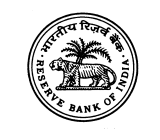 भारतीय रिज़र्व बैंकRESERVE BANK OF वेबसाइट :www.rbi.org.in/hindiWebsite : www.rbi.org.inइ-मेलemail:helpdoc@rbi.org.inMONEY MARKETS@ MONEY MARKETS@ Volume  (One Leg) Weighted Average Rate Range A.  Overnight Segment (I+II+III+IV)  	  163.986.344.75-6.60A.  I.  Call Money  	  24.276.224.75-6.60A.  II. Collateralised Borrowing and      Lending Obligation (CBLO)  137.816.365.75-6.51A.  III. Market Repo        1.896.456.45-6.45A.  IV. Repo in Corporate Bond  0.00-B.  Term Segment  B.  I. Notice Money**   0.095.595.55-5.60B.  II. Term Money@@  0.00--B.  III. CBLO  0.00--B.  IV. Market Repo  0.00--B.  V. Repo in Corporate Bond  0.00--RBI OPERATIONS@  RBI OPERATIONS@  Auction Date Tenor (Days) Maturity Date Amount Outstanding   Current Rate/Cut   off Rate C.     Liquidity Adjustment Facility   Liquidity Adjustment Facility  (i) Repo (Fixed  Rate)                          28/09/2018 3 01/10/2018 47.41 6.50 29/09/2018201/10/201841.266.50(ii) Repo (Variable Rate) 11/09/2018 28 09/10/2018 250.02 6.54 17/09/2018 28 15/10/2018 300.04 6.54 18/09/2018 13 01/10/2018 230.01 6.53 21/09/2018 14 05/10/2018 230.07 6.53 24/09/2018 7 01/10/2018 158.00 6.51 25/09/2018 14 09/10/2018 230.03 6.55 25/09/2018 8 03/10/2018 250.02 6.54 28/09/2018 14 12/10/2018 97.77 6.53 (iii) Reverse Repo (Fixed  Rate)    28/09/2018 3 01/10/2018 949.01 6.25 29/09/2018201/10/2018453.356.25(iv) Reverse Repo (Variable Rate) 27/09/2018 4 01/10/2018 246.55 6.49 27/09/2018 7 04/10/2018 234.50 6.49 D.  Marginal Standing Facility                28/09/2018 3 01/10/2018 42.00 6.75 29/09/2018201/10/201870.906.75E.  Standing Liquidity Facility Availed from RBI$  Standing Liquidity Facility Availed from RBI$  19.00 F.   Cash Reserves Position of Scheduled Commercial Banks  (i) Cash balances with RBI as on#   September 25, 2018 4,919.92(ii) Average daily cash reserve requirement for the fortnight ending   September 28, 2018 4,813.26G.  Government of India Surplus Cash Balance Reckoned for Auction as on ¥  September 28, 2018 124.80